 FIG e ST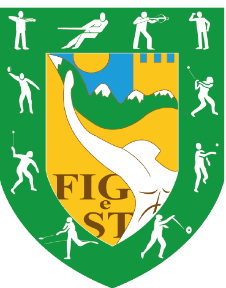 Federazione ItalianaGiochi e Sport TradizionaliCOMITATO REGIONALEFIGeST ABRUZZO“Giochi e sport tradizionali: tra memoria ed innovazione”Crono Programma degli incontriData/ IncontroDurataLuogoContenuti1°07 ott.2 oreAULAPresentazione del corsoModalità di svolgimento delle lezioniModalità di verifica e valutazione del corsoStruttura FiGeSTI giochi e gli sport tradizionali: le specialità2° 14 ott.3 oreAULAGiochi e sport con l’uso di bastoni e palline (TEORIA)Fiolet, rebatta, tsan, lippa:Storiaregolamento tecnicoGiochi e sport con l’uso di dischi, stringhe e cordelle (TEORIA)Ruzzola, ruzzolone, rulletto, forma di formaggio:storiaregolamento tecnico3° 21 ott.4 orePALESTRA(Campus Tricaiolo)Giochi e sport con l’uso di dischi, stringhe e cordelle (PRATICA)Ruzzola, ruzzolone, rulletto, forma di formaggio:progressione didattica ed esercizi propedeuticiesercitazioni pratiche4°28 ott.3 oreAULAGiochi e sport con attrezzi vari (TEORIA)Piastrelle, tiro alla fune, trottola, ferro di cavallo, freccette, fionda, calcio balilla:storiaregolamento tecnico5°04 nov.4 orePALESTRA(Campus Tricaiolo)Giochi e sport con attrezzi vari 1 (PRATICA)Piastrelle, trottola, ferro di cavallo, freccette, fionda:progressione didattica ed esercizi propedeuticiesercitazioni pratiche6°11 nov. 4 ore PALESTRA(Campus Tricaiolo)Giochi e sport con attrezzi vari 2 (PRATICA)Piastrelle, trottola, ferro di cavallo, freccette, fionda:progressione didattica ed esercizi propedeuticiesercitazioni pratiche7°18 nov.4 orePALESTRA(Campus Tricaiolo)Giochi e sport con attrezzi vari 3 (PRATICA)Piastrelle, trottola, ferro di cavallo, freccette, fionda:progressione didattica ed esercizi propedeuticiesercitazioni pratiche8°25 nov.3 oreAULAGiochi e sport senza attrezzi (TEORIA)Morra, calcio storico fiorentino:storiaregolamento tecnico3 orePreparazione elaborato finale, verifica e valutazioneTot30 ore